Søknad om redusert foreldrebetaling/gratis kjernetid barnehageåret 20….../20……Søknaden gjelder: (sett X)Barnet:Foresatt 1:Foresatt 2: (Ektefelle/ samboer til foresatt 1, med samme adresse)Andre barn i husholdningen:Husholdningens skattepliktige kapital- og personinntekt:(Beløp fra vedlagt dokumentasjon føres inn her)Jeg bekrefter at opplysningene er korrekte og fullstendige. Jeg er innforstått med at feilaktige eller manglende opplysninger vil medføre full pris og ev. krav om etterbetaling. Jeg plikter å informere kommunen om endringer i bruttoinntekt eller sivilstatus. Jeg samtykker i at kommunen kan kontrollere oppgitte opplysninger om mine inntekts- og formuesforhold hos Nav, skatte- og avgiftsmyndighetene.Foresatt 1Dato:				Sted:					Signatur:____________________________________________________________________________Foresatt 2Dato:				Sted:					Signatur:_______________________________________________________________________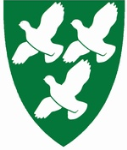 Sirdal kommuneEnhet for barnehageneRedusert betaling _____Gratis kjernetid ____Etternavn:Fornavn/ mellomnavn:Barnets personnummer: Barnehage:Etternavn:Etternavn:Fornavn/mellomnavn:Fornavn/mellomnavn:Personnummer:Personnummer:Gateadresse:Gateadresse:Postnummer:Postnummer:Poststed:Poststed:Sivilstatus: (sett X)Sivilstatus: (sett X)Sivilstatus: (sett X)Sivilstatus: (sett X)GiftSamboer m/ felles barnSamboer 12 av de siste 18 månedeneEnsligEtternavn:Fornavn/mellomnavn:Personnummer: Etternavn:For- og mellom navn:PersonnummerForesatt 1Foresatt 2Selvangivelse:Ikke oppført i selvangivelsen:++Annen dokumentasjon:++Sum:==